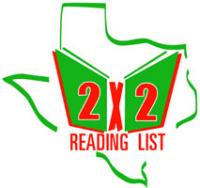 Dear Parents/Guardians,The Texas 2x2 Books are books selected by the Texas Library Association 2x2 Committee which is charged to produce an annual reading list of 20 recommended books for children, age two to grade two. Each year,          La Vernia Primary Library challenges its students to read these great books and complete the Texas 2x2 Challenge.  We hope everyone will choose to participate and support the importance of reading in every child’s life.  Read each of the 2x2 books and color in the title on the other side of this page.  Parents can read the books to or with students.  It is very important that parents are reading to and with children, even those in 2nd Grade.  More information about the importance of reading with children can be found at:    https://www.earlymoments.com/promoting-literacy-and-a-love-of-reading/why-reading-to-children-is-important/https://www.washingtonpost.com/news/parenting/wp/2017/02/16/why-its-important-to-read-aloud-with-your-kids-and-how-to-make-it-count/?utm_term=.9843bcfa8688https://www.naeyc.org/files/yc/file/200303/ReadingAloud.pdfhttps://www.nytimes.com/2015/01/08/us/study-finds-reading-to-children-of-all-ages-grooms-them-to-read-more-on-their-own.htmlhttps://edsource.org/2015/study-says-reading-aloud-to-children-more-than-talking-builds-literacy/82045Choose your favorite 2x2 book and complete a BOOK REVIEW.  Staple the Book Review to the color page.  You can create your own book review on any type of paper or print a book review template from the internet to use.  The choice is yours.    Suggestions for writing a book review can be found at:   http://www.readwritethink.org/parent-afterschool-resources/tips-howtos/help-child-write-book-30292.htmlWhen complete, turn in the Texas 2x2 color sheet and book review to the Library for a TEXAS 2x2 SPIRIT STICK.Color pages and book reviews will be displayed on the Texas 2x2 Wall of Fame.  Each student who completes the challenge will also be entered into our Texas 2x2 grand prize drawing.Students can take turns checking out 2x2 books from the BOOK NOOK area in the Library.  We have two copies of each book.Because there are over 800 students enrolled at our school, we also highly recommend finding the books outside of school at a Public Library, for example, to complete this challenge.  Participation is strongly encouraged but not mandatory.For more information about the Texas 2x2 list, go to http://www.txla.org/groups/2x2-currentIf you have any questions, please feel free to email krista.saulter@lvisd.orgEntries are due anytime on or before March 26, 2018.Thank you for supporting literacy!  La Vernia Primary Library 